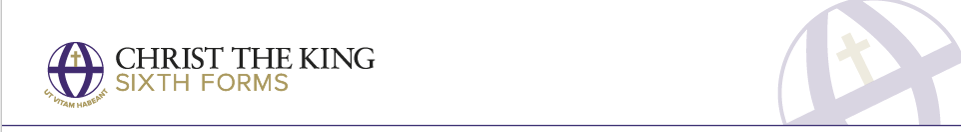 SubjectQualificationBusiness and Law and ICT PathwayThree single A Level equivalent vocational subjectsRecommended Reading MaterialsRecommended Websites BusinessHow Business Works - Dorling HindersleyThe Young Entrepreneur's Guide to Starting and Running A Business - Steve Mariotti ICT www.forbes.com/technologywww.bbc.co.uk/news/technologyLawBTCE Law Specification (Pearson)OCR AS/A Level Law 1Businesshttps://www.mindtools.com/pages/main/newMN_ISS.htm  - Mind Toolshttp://www.beebusinessbee.co.uk/index.php/business-qualifications/btec-nationals-business-level-3/btec-nationals-2016/unit-3-personal-and-business-finance - Beebusinessbee ICT https://education.microsoft.com/ - Microsofthttps://www.cokecce.com/pages/supporting-young-people - Coca-ColaLawwww.bbc.co.uk/news - BBC Newswww.parliament.uk - UK ParliamentPreparation TasksRecommended Research BusinessWhat impact is the Coronavirus having on businesses? How must businesses plan for a recovery?Study a business that is counter-cyclical, i.e. sales are rising, while many business’ sales are falling. What is the key to their success? How can they maintain and build on that success? ICT Identify a small business in your local area. Identify how they would benefit from having social media presence.  Practice animation skills by using one of the following open source software:SynfigBlenderAnimakerLawWhat are the differences between civil and criminal law?How are laws made by Parliament?BusinessMotivation https://www.tutor2u.net/business/collections/key-topics-motivation - tutor2uBudgeting https://www.tutor2u.net/business/collections/key-topics-budgeting - tutor2u ICT Think about how technology has evolved over the past 20 year.  Focus on areas of society such as education, transportation and retail.Begin to think about your career path and what degrees or apprenticeships might appeal to you and the skills you will need.  Lawwww.parliament.uk/about/how/laws/ - UK Parliamentwww.lawsociety.org.uk/law-careers/becoming-a-solicitor/ - Law SocietyRecommended trips or visits this SummerRecommended trips or visits this SummerBusinessVisit different business establishments over the summer observe the staff – are they happy in their work? Would you do anything differently if it was your business? ICT Microsoft StoreApple Store LawVisit your local Magistrates’ Court and ask to sit in the public gallery so that you can see casesBusinessVisit different business establishments over the summer observe the staff – are they happy in their work? Would you do anything differently if it was your business? ICT Microsoft StoreApple Store LawVisit your local Magistrates’ Court and ask to sit in the public gallery so that you can see casesTasks to CompleteTasks to CompleteBusinessRead pages 12- 14 of the Textbook chapter for Unit 1 Exploring Business (Link is in recommended reading list) and answer the case study questions “Bring Back” on page 14 on a word documentUnit 8 Recruitment and Selection- Produce an up to date CV for yourself to support the process of applying for a jobICT Design an app for students and staff at CTK.  What are some of the key features to ensure it is inclusive of all users.LawExplain the differences between civil and criminal lawOutline how laws are made by Parliament, including why new laws are needed, what a draft bill is, and how a bill becomes a lawBusinessRead pages 12- 14 of the Textbook chapter for Unit 1 Exploring Business (Link is in recommended reading list) and answer the case study questions “Bring Back” on page 14 on a word documentUnit 8 Recruitment and Selection- Produce an up to date CV for yourself to support the process of applying for a jobICT Design an app for students and staff at CTK.  What are some of the key features to ensure it is inclusive of all users.LawExplain the differences between civil and criminal lawOutline how laws are made by Parliament, including why new laws are needed, what a draft bill is, and how a bill becomes a law